NÁRODNÁ RADA SLOVENSKEJ REPUBLIKYVI. volebné obdobieČíslo: CRD-1379/2012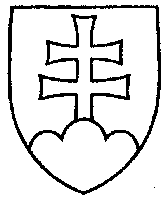 225UZNESENIENÁRODNEJ RADY SLOVENSKEJ REPUBLIKYz 26. septembra 2012k návrhu poslancov Národnej rady Slovenskej republiky Igora Matoviča, Eriky Jurinovej, Martina Fecka a Jozefa Viskupiča na vydanie zákona, ktorým sa mení a dopĺňa zákon Národnej rady Slovenskej republiky č. 40/1993 Z. z. o štátnom občianstve Slovenskej republiky v znení neskorších predpisov a ktorým sa mení a dopĺňa zákon Národnej rady Slovenskej republiky č. 145/1995 Z. z. o správnych poplatkoch v znení neskorších predpisov (tlač 155) – prvé čítanieNárodná rada Slovenskej republiky	po prerokovaní uvedeného návrhu zákona v prvom čítanír o z h o d l a,  ž e	podľa § 73 ods. 4 zákona Národnej rady Slovenskej republiky č. 350/1996 Z. z. o rokovacom poriadku Národnej rady Slovenskej republiky v znení neskorších predpisov	nebude pokračovať v rokovaní o tomto návrhu zákona.Pavol  P a š k a  v. r.  predseda  Národnej rady Slovenskej republikyOverovatelia:Mária  J a n í k o v á   v. r.Martin  P o l i a č i k   v. r.